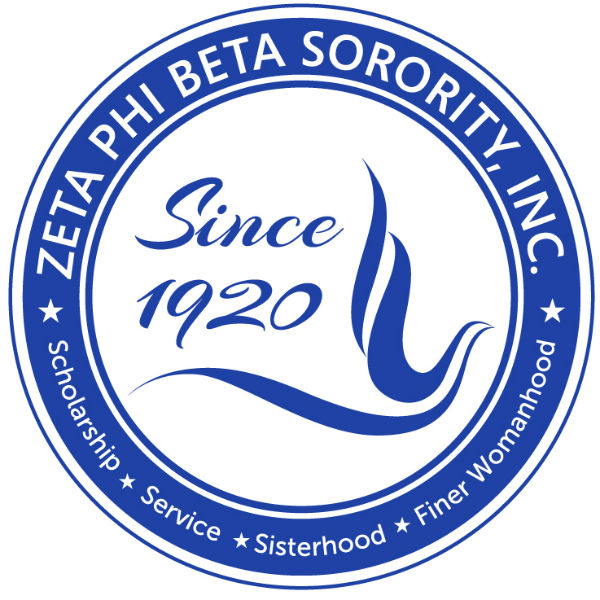                Zeta Phi Beta Sorority, Inc.                                  Epsilon Xi Zeta Chapter                                         P.O. Box 7432                                    Trenton, NJ 08628                                         www.epsilonxizeta.orgCollege SCHOLARSHIP APPLICATION       Applications must be Received by March 15, 2020.      Please return the completed application along with supplemental materials to:      Zeta Phi Beta Sorority, Inc.      Epsilon Xi Zeta Chapter      Attn: Erika Lively      Scholarship Committee Chairperson      P.O. Box 7432      Trenton, NJ 08628Criteria for College Scholarship ApplicationApplicant must be a resident of Mercer County and attends an accredited 4-year college/university or be at the recommendation of an active and financial member of Zeta Phi Beta Sorority, Inc. Epsilon Xi Zeta Chapter.Applicant must possess a 2.5 or higher cumulative grade point average (GPA) and semester GPA          of 2.5 or higher.  Applicant must produce an official transcript from their current college/university. Applicant must submit three letters of recommendation as noted on the application. (Refer to the section entitled “References” for additional information).Each scholarship will be awarded on a year to year basis. (Please note that scholarship recipients must supply proof of matriculation yearly and send transcript of grades each semester).Any application received after March 15, 2020 will not be considered. Official transcripts, personal statement, and letters of recommendation must accompany the application.  Incomplete and hand delivered applications will not be considered.Application must be mailed (hand delivered applications will not be accepted) to: 	Zeta Phi Beta Sorority, Inc.Epsilon Xi Zeta ChapterAttn: Erika LivelyScholarship Committee ChairpersonP.O. Box 7432Trenton, NJ 08628Applicant will be notified of interview and selection decision during the month of April.Scholarship recipient must agree to submit Bursar’s receipt and official transcript on or before August 31st for the Fall semester and January 31st for the Spring Semester to the Scholarship committee of Zeta Phi Beta Sorority Inc. Epsilon Xi Zeta Chapter. After registration has been completed at the college/university AND once Zeta Phi Beta Sorority, Inc. Epsilon Xi Zeta receives a copy of the Bursar's receipt or a letter from college on letterhead confirming enrollment status from official college representative, the scholarship will be given directly to the recipient.  It is the responsibility of the recipient to provide Epsilon Xi Zeta Chapter with the necessary and acceptable documents. If selected the recipient or a representative must be present at the Erma Jean Nicholson Memorial Awards Tea, which will be held during the month of May.Applicant must sign and date the application and complete in its entirety.Applicant InformationApplicant InformationApplicant InformationApplicant InformationApplicant InformationApplicant InformationApplicant InformationApplicant InformationApplicant InformationApplicant InformationApplicant InformationApplicant InformationApplicant InformationApplicant InformationApplicant InformationApplicant InformationApplicant InformationApplicant InformationApplicant InformationApplicant InformationApplicant InformationApplicant InformationApplicant InformationApplicant InformationApplicant InformationApplicant InformationApplicant InformationApplicant InformationApplicant InformationApplicant InformationApplicant InformationApplicant InformationApplicant InformationApplicant InformationApplicant InformationApplicant InformationApplicant InformationLast NameLast NameLast NameLast NameLast NameFirstFirstFirstFirstM.I.M.I.DateDateStreet AddressStreet AddressStreet AddressStreet AddressStreet AddressApartment/Unit #Apartment/Unit #Apartment/Unit #CityCityCityCityCityStateStateStateStateStateZIPZIPHome PhoneHome PhoneHome PhoneHome PhoneHome PhoneE-mail AddressE-mail AddressE-mail AddressE-mail AddressE-mail AddressCell PhoneCell PhoneCell PhoneCell PhoneCell PhoneDate of Birth/AgeDate of Birth/AgeDate of Birth/AgeDate of Birth/AgeDate of Birth/AgeDate of Birth/AgeDate of Birth/AgeAnticipated  Graduation DateAnticipated  Graduation DateAnticipated  Graduation DateAnticipated  Graduation DateAnticipated  Graduation DateAnticipated  Graduation DateAnticipated  Graduation DateCurrent CollegeCurrent CollegeCurrent CollegeCurrent CollegeCurrent CollegeCurrent CollegeParent/Guardian Name(s) Parent/Guardian Name(s) Parent/Guardian Name(s) Parent/Guardian Name(s) Parent/Guardian Name(s) Parent/Guardian Name(s) Parent/Guardian Name(s) Parent/Guardian Name(s) Parent/Guardian Name(s) AddressAddressAddressAddressAddressAddressAddressAddressAddressParent/Guardian Name(s) OccupationParent/Guardian Name(s) OccupationParent/Guardian Name(s) OccupationParent/Guardian Name(s) OccupationParent/Guardian Name(s) OccupationParent/Guardian Name(s) OccupationParent/Guardian Name(s) OccupationParent/Guardian Name(s) OccupationParent/Guardian Name(s) OccupationEducationEducationEducationEducationEducationEducationEducationEducationEducationEducationEducationEducationEducationEducationEducationEducationEducationEducationEducationEducationEducationEducationEducationEducationEducationEducationEducationEducationEducationEducationEducationEducationEducationEducationEducationEducationEducationCollegeCollegeCollegeCollegeCollegeAddressAddressAddressFromFromFromFromFromToDid you graduate?Did you graduate?Did you graduate?Did you graduate?Did you graduate?Did you graduate?Did you graduate?YES  YES  YES  NO  NO  NO  DegreeDegreeDegreeWork ExperienceWork ExperienceWork ExperienceWork ExperienceWork ExperienceWork ExperienceWork ExperienceWork ExperienceWork ExperienceWork ExperienceWork ExperienceWork ExperienceWork ExperienceWork ExperienceWork ExperienceWork ExperienceWork ExperienceWork ExperienceWork ExperienceWork ExperienceWork ExperienceWork ExperienceWork ExperienceWork ExperienceWork ExperienceWork ExperienceWork ExperienceWork ExperienceWork ExperienceWork ExperienceWork ExperienceWork ExperienceWork ExperienceWork ExperienceCompany 1Company 1Company 1PhonePhonePhonePhone(           )(           )(           )(           )(           )(           )(           )(           )(           )(           )(           )(           )AddressAddressJob TitleJob TitleJob TitleJob TitleJob TitleJob TitleFromToToToToResponsibilitiesResponsibilitiesCompany 2Company 2Company 2PhonePhonePhonePhone(           )(           )(           )(           )(           )(           )(           )(           )(           )(           )(           )(           )AddressAddressJob TitleJob TitleJob TitleJob TitleJob TitleJob TitleFromToToToToResponsibilitiesResponsibilitiesACADEMIC AND COMMUNITY ACTIVITIESACADEMIC AND COMMUNITY ACTIVITIESACADEMIC AND COMMUNITY ACTIVITIESACADEMIC AND COMMUNITY ACTIVITIESACADEMIC AND COMMUNITY ACTIVITIESACADEMIC AND COMMUNITY ACTIVITIESACADEMIC AND COMMUNITY ACTIVITIESACADEMIC AND COMMUNITY ACTIVITIESACADEMIC AND COMMUNITY ACTIVITIESACADEMIC AND COMMUNITY ACTIVITIESACADEMIC AND COMMUNITY ACTIVITIESACADEMIC AND COMMUNITY ACTIVITIESACADEMIC AND COMMUNITY ACTIVITIESACADEMIC AND COMMUNITY ACTIVITIESACADEMIC AND COMMUNITY ACTIVITIESACADEMIC AND COMMUNITY ACTIVITIESACADEMIC AND COMMUNITY ACTIVITIESACADEMIC AND COMMUNITY ACTIVITIESACADEMIC AND COMMUNITY ACTIVITIESACADEMIC AND COMMUNITY ACTIVITIESACADEMIC AND COMMUNITY ACTIVITIESACADEMIC AND COMMUNITY ACTIVITIESACADEMIC AND COMMUNITY ACTIVITIESACADEMIC AND COMMUNITY ACTIVITIESACADEMIC AND COMMUNITY ACTIVITIESACADEMIC AND COMMUNITY ACTIVITIESACADEMIC AND COMMUNITY ACTIVITIESACADEMIC AND COMMUNITY ACTIVITIESACADEMIC AND COMMUNITY ACTIVITIESACADEMIC AND COMMUNITY ACTIVITIESACADEMIC AND COMMUNITY ACTIVITIESACADEMIC AND COMMUNITY ACTIVITIESACADEMIC AND COMMUNITY ACTIVITIESACADEMIC AND COMMUNITY ACTIVITIESACADEMIC AND COMMUNITY ACTIVITIESACADEMIC AND COMMUNITY ACTIVITIESACADEMIC AND COMMUNITY ACTIVITIESOrganization Organization Organization Organization Organization PositionPositionPositionFromFromFromFromFromToDescribe Organization Describe Organization Describe Organization Describe Organization Describe Organization Describe Organization Describe Organization Organization Organization Organization Organization Organization PositionPositionPositionFromFromFromFromFromToDescribe Organization Describe Organization Describe Organization Describe Organization Describe Organization Describe Organization Describe Organization Organization Organization Organization Organization Organization PositionPositionPositionFromFromFromFromFromToDescribe Organization Describe Organization Describe Organization Describe Organization Describe Organization Describe Organization Describe Organization honors and awards receivedhonors and awards receivedhonors and awards receivedhonors and awards receivedhonors and awards receivedhonors and awards receivedhonors and awards receivedhonors and awards receivedhonors and awards receivedhonors and awards receivedhonors and awards receivedhonors and awards receivedhonors and awards receivedhonors and awards receivedhonors and awards receivedhonors and awards receivedhonors and awards receivedhonors and awards receivedhonors and awards receivedhonors and awards receivedhonors and awards receivedhonors and awards receivedhonors and awards receivedhonors and awards receivedhonors and awards receivedhonors and awards receivedhonors and awards receivedhonors and awards receivedhonors and awards receivedhonors and awards receivedhonors and awards receivedhonors and awards receivedhonors and awards receivedhonors and awards receivedhonors and awards receivedhonors and awards receivedhonors and awards receivedOrganization Organization Organization Organization Organization Honor/AwardHonor/AwardHonor/AwardOrganization Organization Organization Organization Organization Honor/AwardHonor/AwardHonor/AwardOrganization Organization Organization Organization Organization Honor/AwardHonor/AwardHonor/AwardOrganization Organization Organization Organization Organization Honor/AwardHonor/AwardHonor/AwardLIST Source(s) and amount(s) of other financial aid you expect to apply and/or to receiveLIST Source(s) and amount(s) of other financial aid you expect to apply and/or to receiveLIST Source(s) and amount(s) of other financial aid you expect to apply and/or to receiveLIST Source(s) and amount(s) of other financial aid you expect to apply and/or to receiveLIST Source(s) and amount(s) of other financial aid you expect to apply and/or to receiveLIST Source(s) and amount(s) of other financial aid you expect to apply and/or to receiveLIST Source(s) and amount(s) of other financial aid you expect to apply and/or to receiveLIST Source(s) and amount(s) of other financial aid you expect to apply and/or to receiveLIST Source(s) and amount(s) of other financial aid you expect to apply and/or to receiveLIST Source(s) and amount(s) of other financial aid you expect to apply and/or to receiveLIST Source(s) and amount(s) of other financial aid you expect to apply and/or to receiveLIST Source(s) and amount(s) of other financial aid you expect to apply and/or to receiveLIST Source(s) and amount(s) of other financial aid you expect to apply and/or to receiveLIST Source(s) and amount(s) of other financial aid you expect to apply and/or to receiveLIST Source(s) and amount(s) of other financial aid you expect to apply and/or to receiveLIST Source(s) and amount(s) of other financial aid you expect to apply and/or to receiveLIST Source(s) and amount(s) of other financial aid you expect to apply and/or to receiveLIST Source(s) and amount(s) of other financial aid you expect to apply and/or to receiveLIST Source(s) and amount(s) of other financial aid you expect to apply and/or to receiveLIST Source(s) and amount(s) of other financial aid you expect to apply and/or to receiveLIST Source(s) and amount(s) of other financial aid you expect to apply and/or to receiveLIST Source(s) and amount(s) of other financial aid you expect to apply and/or to receiveLIST Source(s) and amount(s) of other financial aid you expect to apply and/or to receiveLIST Source(s) and amount(s) of other financial aid you expect to apply and/or to receiveLIST Source(s) and amount(s) of other financial aid you expect to apply and/or to receiveLIST Source(s) and amount(s) of other financial aid you expect to apply and/or to receiveLIST Source(s) and amount(s) of other financial aid you expect to apply and/or to receiveLIST Source(s) and amount(s) of other financial aid you expect to apply and/or to receiveLIST Source(s) and amount(s) of other financial aid you expect to apply and/or to receiveLIST Source(s) and amount(s) of other financial aid you expect to apply and/or to receiveLIST Source(s) and amount(s) of other financial aid you expect to apply and/or to receiveLIST Source(s) and amount(s) of other financial aid you expect to apply and/or to receiveLIST Source(s) and amount(s) of other financial aid you expect to apply and/or to receiveLIST Source(s) and amount(s) of other financial aid you expect to apply and/or to receiveLIST Source(s) and amount(s) of other financial aid you expect to apply and/or to receiveLIST Source(s) and amount(s) of other financial aid you expect to apply and/or to receiveLIST Source(s) and amount(s) of other financial aid you expect to apply and/or to receiveOrganization Organization Organization Organization Organization Amount ExpectedAmount ExpectedAmount ExpectedOrganization Organization Organization Organization Organization Amount ExpectedAmount ExpectedAmount ExpectedOrganization Organization Organization Organization Organization Amount ExpectedAmount ExpectedAmount ExpectedOrganization Organization Organization Organization Organization Amount ExpectedAmount ExpectedAmount ExpectedFIELD OF STUDYFIELD OF STUDYFIELD OF STUDYFIELD OF STUDYFIELD OF STUDYFIELD OF STUDYFIELD OF STUDYFIELD OF STUDYFIELD OF STUDYFIELD OF STUDYFIELD OF STUDYFIELD OF STUDYFIELD OF STUDYFIELD OF STUDYFIELD OF STUDYFIELD OF STUDYFIELD OF STUDYFIELD OF STUDYFIELD OF STUDYFIELD OF STUDYFIELD OF STUDYFIELD OF STUDYFIELD OF STUDYFIELD OF STUDYFIELD OF STUDYFIELD OF STUDYFIELD OF STUDYFIELD OF STUDYFIELD OF STUDYFIELD OF STUDYFIELD OF STUDYFIELD OF STUDYFIELD OF STUDYFIELD OF STUDYFIELD OF STUDYFIELD OF STUDYFIELD OF STUDYIntended MajorIntended MajorIntended MajorIntended MajorIntended MajorIntended MinorIntended MinorIntended MinorIf undecided, what field of study interests you most?If undecided, what field of study interests you most?If undecided, what field of study interests you most?If undecided, what field of study interests you most?If undecided, what field of study interests you most?If undecided, what field of study interests you most?If undecided, what field of study interests you most?If undecided, what field of study interests you most?If undecided, what field of study interests you most?If undecided, what field of study interests you most?If undecided, what field of study interests you most?If undecided, what field of study interests you most?If undecided, what field of study interests you most?If undecided, what field of study interests you most?If undecided, what field of study interests you most?If undecided, what field of study interests you most?If undecided, what field of study interests you most?If undecided, what field of study interests you most?If undecided, what field of study interests you most?If undecided, what field of study interests you most?If undecided, what field of study interests you most?If undecided, what field of study interests you most?If undecided, what field of study interests you most?If undecided, what field of study interests you most?If undecided, what field of study interests you most?If undecided, what field of study interests you most?If undecided, what field of study interests you most?If undecided, what field of study interests you most?If undecided, what field of study interests you most?If undecided, what field of study interests you most?If undecided, what field of study interests you most?If undecided, what field of study interests you most?If undecided, what field of study interests you most?If undecided, what field of study interests you most?If undecided, what field of study interests you most?If undecided, what field of study interests you most?If undecided, what field of study interests you most?ReferencesReferencesReferencesReferencesReferencesReferencesReferencesReferencesReferencesReferencesPlease list three (3) professional references who will write confidentially about your character and/or financial need. These letters must accompany this application. Your application will be considered incomplete if all three are not attached.   One (1) must be from an advisor or professor and the other two (2) must be from work, church or community affiliation.Please list three (3) professional references who will write confidentially about your character and/or financial need. These letters must accompany this application. Your application will be considered incomplete if all three are not attached.   One (1) must be from an advisor or professor and the other two (2) must be from work, church or community affiliation.Please list three (3) professional references who will write confidentially about your character and/or financial need. These letters must accompany this application. Your application will be considered incomplete if all three are not attached.   One (1) must be from an advisor or professor and the other two (2) must be from work, church or community affiliation.Please list three (3) professional references who will write confidentially about your character and/or financial need. These letters must accompany this application. Your application will be considered incomplete if all three are not attached.   One (1) must be from an advisor or professor and the other two (2) must be from work, church or community affiliation.Please list three (3) professional references who will write confidentially about your character and/or financial need. These letters must accompany this application. Your application will be considered incomplete if all three are not attached.   One (1) must be from an advisor or professor and the other two (2) must be from work, church or community affiliation.Please list three (3) professional references who will write confidentially about your character and/or financial need. These letters must accompany this application. Your application will be considered incomplete if all three are not attached.   One (1) must be from an advisor or professor and the other two (2) must be from work, church or community affiliation.Please list three (3) professional references who will write confidentially about your character and/or financial need. These letters must accompany this application. Your application will be considered incomplete if all three are not attached.   One (1) must be from an advisor or professor and the other two (2) must be from work, church or community affiliation.Please list three (3) professional references who will write confidentially about your character and/or financial need. These letters must accompany this application. Your application will be considered incomplete if all three are not attached.   One (1) must be from an advisor or professor and the other two (2) must be from work, church or community affiliation.Please list three (3) professional references who will write confidentially about your character and/or financial need. These letters must accompany this application. Your application will be considered incomplete if all three are not attached.   One (1) must be from an advisor or professor and the other two (2) must be from work, church or community affiliation.Please list three (3) professional references who will write confidentially about your character and/or financial need. These letters must accompany this application. Your application will be considered incomplete if all three are not attached.   One (1) must be from an advisor or professor and the other two (2) must be from work, church or community affiliation.Full NameRelationshipRelationshipRelationshipOrganizationPhone(           )(           )(           )(           )(           )(           )(           )AddressFull NameRelationshipRelationshipRelationshipRelationshipOrganizationPhonePhone(           )(           )(           )(           )(           )(           )AddressFull NameRelationshipRelationshipRelationshipRelationshipOrganizationPhonePhone(           )(           )(           )(           )(           )(           )AddressPersonal Statement/EssayPersonal Statement/EssayPersonal Statement/EssayPersonal Statement/EssayPersonal Statement/EssayPersonal Statement/EssayPersonal Statement/EssayPersonal Statement/EssayPersonal Statement/EssayIn 100 - 200 words, explain why you should be awarded this scholarship and the benefits on a short-term and long-term basis. This must be neatly typed and doubled spaced on a separate sheet. In 100 - 200 words, explain why you should be awarded this scholarship and the benefits on a short-term and long-term basis. This must be neatly typed and doubled spaced on a separate sheet. In 100 - 200 words, explain why you should be awarded this scholarship and the benefits on a short-term and long-term basis. This must be neatly typed and doubled spaced on a separate sheet. In 100 - 200 words, explain why you should be awarded this scholarship and the benefits on a short-term and long-term basis. This must be neatly typed and doubled spaced on a separate sheet. In 100 - 200 words, explain why you should be awarded this scholarship and the benefits on a short-term and long-term basis. This must be neatly typed and doubled spaced on a separate sheet. In 100 - 200 words, explain why you should be awarded this scholarship and the benefits on a short-term and long-term basis. This must be neatly typed and doubled spaced on a separate sheet. In 100 - 200 words, explain why you should be awarded this scholarship and the benefits on a short-term and long-term basis. This must be neatly typed and doubled spaced on a separate sheet. In 100 - 200 words, explain why you should be awarded this scholarship and the benefits on a short-term and long-term basis. This must be neatly typed and doubled spaced on a separate sheet. In 100 - 200 words, explain why you should be awarded this scholarship and the benefits on a short-term and long-term basis. This must be neatly typed and doubled spaced on a separate sheet. Disclaimer and SignatureDisclaimer and SignatureDisclaimer and SignatureDisclaimer and SignatureDisclaimer and SignatureDisclaimer and SignatureDisclaimer and SignatureDisclaimer and SignatureDisclaimer and SignatureI certify that my answers are true and complete to the best of my knowledge.  If this application leads to me being selected for a scholarship, I understand that false or misleading information in my application or interview may result in the retraction of the scholarship. I also understand that I will adhere to the requirements and procedures required by Zeta Phi Beta Sorority, Inc. Epsilon Xi Zeta Chapter, otherwise any awards can be delayed or revoked.  I agree to follow the guidelines and criteria as stipulated by Zeta Phi Beta Sorority, Inc. Epsilon Xi Zeta Chapter or I will forfeit any and all scholarship funds.I certify that my answers are true and complete to the best of my knowledge.  If this application leads to me being selected for a scholarship, I understand that false or misleading information in my application or interview may result in the retraction of the scholarship. I also understand that I will adhere to the requirements and procedures required by Zeta Phi Beta Sorority, Inc. Epsilon Xi Zeta Chapter, otherwise any awards can be delayed or revoked.  I agree to follow the guidelines and criteria as stipulated by Zeta Phi Beta Sorority, Inc. Epsilon Xi Zeta Chapter or I will forfeit any and all scholarship funds.I certify that my answers are true and complete to the best of my knowledge.  If this application leads to me being selected for a scholarship, I understand that false or misleading information in my application or interview may result in the retraction of the scholarship. I also understand that I will adhere to the requirements and procedures required by Zeta Phi Beta Sorority, Inc. Epsilon Xi Zeta Chapter, otherwise any awards can be delayed or revoked.  I agree to follow the guidelines and criteria as stipulated by Zeta Phi Beta Sorority, Inc. Epsilon Xi Zeta Chapter or I will forfeit any and all scholarship funds.I certify that my answers are true and complete to the best of my knowledge.  If this application leads to me being selected for a scholarship, I understand that false or misleading information in my application or interview may result in the retraction of the scholarship. I also understand that I will adhere to the requirements and procedures required by Zeta Phi Beta Sorority, Inc. Epsilon Xi Zeta Chapter, otherwise any awards can be delayed or revoked.  I agree to follow the guidelines and criteria as stipulated by Zeta Phi Beta Sorority, Inc. Epsilon Xi Zeta Chapter or I will forfeit any and all scholarship funds.I certify that my answers are true and complete to the best of my knowledge.  If this application leads to me being selected for a scholarship, I understand that false or misleading information in my application or interview may result in the retraction of the scholarship. I also understand that I will adhere to the requirements and procedures required by Zeta Phi Beta Sorority, Inc. Epsilon Xi Zeta Chapter, otherwise any awards can be delayed or revoked.  I agree to follow the guidelines and criteria as stipulated by Zeta Phi Beta Sorority, Inc. Epsilon Xi Zeta Chapter or I will forfeit any and all scholarship funds.I certify that my answers are true and complete to the best of my knowledge.  If this application leads to me being selected for a scholarship, I understand that false or misleading information in my application or interview may result in the retraction of the scholarship. I also understand that I will adhere to the requirements and procedures required by Zeta Phi Beta Sorority, Inc. Epsilon Xi Zeta Chapter, otherwise any awards can be delayed or revoked.  I agree to follow the guidelines and criteria as stipulated by Zeta Phi Beta Sorority, Inc. Epsilon Xi Zeta Chapter or I will forfeit any and all scholarship funds.I certify that my answers are true and complete to the best of my knowledge.  If this application leads to me being selected for a scholarship, I understand that false or misleading information in my application or interview may result in the retraction of the scholarship. I also understand that I will adhere to the requirements and procedures required by Zeta Phi Beta Sorority, Inc. Epsilon Xi Zeta Chapter, otherwise any awards can be delayed or revoked.  I agree to follow the guidelines and criteria as stipulated by Zeta Phi Beta Sorority, Inc. Epsilon Xi Zeta Chapter or I will forfeit any and all scholarship funds.I certify that my answers are true and complete to the best of my knowledge.  If this application leads to me being selected for a scholarship, I understand that false or misleading information in my application or interview may result in the retraction of the scholarship. I also understand that I will adhere to the requirements and procedures required by Zeta Phi Beta Sorority, Inc. Epsilon Xi Zeta Chapter, otherwise any awards can be delayed or revoked.  I agree to follow the guidelines and criteria as stipulated by Zeta Phi Beta Sorority, Inc. Epsilon Xi Zeta Chapter or I will forfeit any and all scholarship funds.I certify that my answers are true and complete to the best of my knowledge.  If this application leads to me being selected for a scholarship, I understand that false or misleading information in my application or interview may result in the retraction of the scholarship. I also understand that I will adhere to the requirements and procedures required by Zeta Phi Beta Sorority, Inc. Epsilon Xi Zeta Chapter, otherwise any awards can be delayed or revoked.  I agree to follow the guidelines and criteria as stipulated by Zeta Phi Beta Sorority, Inc. Epsilon Xi Zeta Chapter or I will forfeit any and all scholarship funds.Applicant SignatureDateParent/Guardian Signature (optional)Date